                                                                                                ПРОЕКТ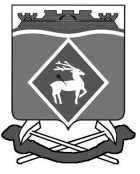 РОССИЙСКАЯ ФЕДЕРАЦИЯ РОСТОВСКАЯ ОБЛАСТЬМУНИЦИПАЛЬНОЕ ОБРАЗОВАНИЕ  «ШОЛОХОВСКОЕ ГОРОДСКОЕ  ПОСЕЛЕНИЕ»        АДМИНИСТРАЦИЯ ШОЛОХОВСКОГО ГОРОДСКОГО ПОСЕЛЕНИЯПОСТАНОВЛЕНИЕ            от  ____.03.2024 № ___            р.п. ШолоховскийО внесении изменений в постановление Администрации Шолоховского городского поселения от  16.06.2020 № 87 В связи с приведением в соответствие с действующим законодательством и на основании ст. 7 Федерального закона от 27.07.2010 № 210-ФЗ 
«Об организации предоставления государственных и муниципальных услуг» Администрация Шолоховского городского поселения постановляет:1. Внести в Приложение к постановлению Администрации Шолоховского городского поселения от  16.06.2020 № 87 «Об утверждении  административного регламента по предоставлению муниципальной услуги «Предоставление разрешения на условно разрешенный вид использования земельного участка или объекта капитального строительства» следующие изменения:1.1. Пункт 2.8 Административного регламента дополнить подпунктом  следующего содержания:«- предоставления на бумажном носителе документов и информации, электронные образы которых ранее были заверены в соответствии с пунктом 7.2 части 1 статьи 16  Федерального закона от 27.07.2010 № 210-ФЗ 
«Об организации предоставления государственных и муниципальных услуг», за исключением случаев, если нанесение отметок на такие документы либо их изъятие является необходимым условием предоставления государственной или муниципальной услуги, и иных случаев, установленных федеральными законами.»       2.  Настоящее постановление подлежит официальному опубликованию и размещению на официальном сайте Шолоховского городского поселение в сети Интернет. 3.Постановление вступает в силу со дня его опубликования.       4. Контроль за исполнением настоящего постановления оставляю за собой.            Глава Администрации  Шолоховского городского поселения  			       О.П. Снисаренко	Проект постановления вноситВедущий специалист сектора по земельными имущественным отношениям                                               Н.В. ГугуеваСогласованоГлавный специалист                                                                 Я.В. Гуреева